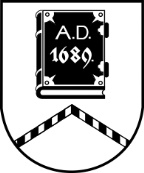 ALŪKSNES NOVADA PAŠVALDĪBALICENCĒŠANAS KOMISIJADārza iela 11, Alūksne, Alūksnes novads, LV – 4301, tālrunis:  64381496, e-pasts: dome@aluksne.lv_________________________________________________________________________________________________________SĒDE Nr.1721.05.2024., plkst. 15.30Dārza ielā 11, Alūksnē, Alūksnes VPVKAC 1.stāvāDarba kārtībā:Zemnieku saimniecības “PAUGURI” iesnieguma izskatīšana.Biedrības “LATVIJAS KALNU RITEŅBRAUKŠANAS ATTĪSTĪBAS CENTRS” iesnieguma izskatīšana.Biedrības “LATVIJAS KALNU RITEŅBRAUKŠANAS ATTĪSTĪBAS CENTRS” iesnieguma izskatīšana.